Best Farewell Message to Colleagues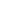 Bidding Adieu with Gratitude and Best WishesDear Team,As I prepare to embark on a new professional adventure, I find myself reflecting on the incredible journey we've shared at [Company Name]. It's with a heavy heart that I say goodbye, knowing how much I'll miss our collaborations and camaraderie.I am deeply thankful for the support, inspiration, and laughter we've shared. From completing challenging projects to celebrating our successes, each moment has enriched my experience and professional growth. Working alongside such a talented and dedicated team has been a privilege, and the lessons I've learned here will undoubtedly guide me in my future endeavors.I wish nothing but the best for all of you and for [Company Name]. I'm confident that you will continue to achieve greatness and push the boundaries of what's possible.Thank you once again for everything. I hope we can keep in touch; feel free to reach out to me at [Your Email] or [Your Phone Number].With warm regards and best wishes,
[Your Name]